Compétence : développement du langage d’évocation / travail de la compréhension                                                 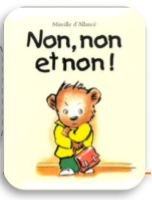 Date : Réponds à des questions simples sur l’album écouté.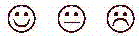 1) Comment s’appelle le petit ours ?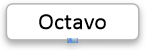 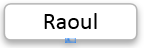 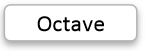 2) Où va-t-il ?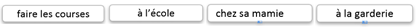 3) Il y va avec qui ?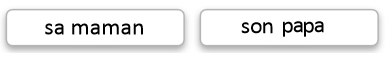 3) Au début de l’histoire, veut-il y aller ?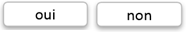 4) Quand il arrive, accepte-t-il de donner son manteau et de faire un bisou à maman? 5) Quelle est la couleur du manteau d’Octave ?			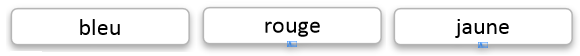 6) Que fait la maîtresse ?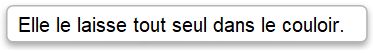 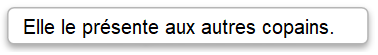 7) Que lui demande Jeanine ? 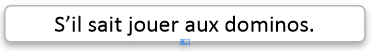 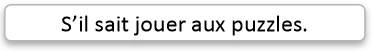 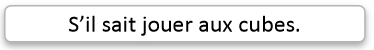 8) Que dit toujours Octave dans le livre ?9) Que cache la maîtresse dans son dos ?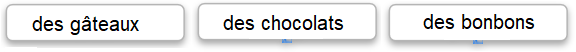 10) Quelle maman arrive la première ?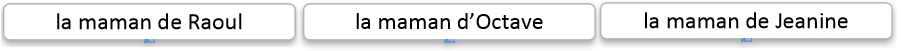 11) Pourquoi la maman d’octave est-elle à la porte ?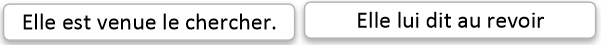 12) Que veut faire Octave ?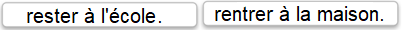 